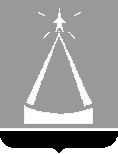 ГЛАВА ГОРОДСКОГО ОКРУГА ЛЫТКАРИНО  МОСКОВСКОЙ ОБЛАСТИПОСТАНОВЛЕНИЕ16.08.2022 № 495-пг.о. ЛыткариноО внесении изменений в муниципальную программу«Безопасность и обеспечение безопасности жизнедеятельности населения»на 2020-2024 годыВ соответствии со ст. 179 Бюджетного кодекса Российской Федерации, решением Совета депутатов городского округа Лыткарино от 16.12.2021 № 170/23 «Об утверждении бюджета городского округа Лыткарино на 2022 год и на плановый период 2023 и 2024 годов» (в редакции решения Совета депутатов городского округа Лыткарино от 28.07.2022 № 237/30), руководствуясь Положением о муниципальных программах городского округа Лыткарино, утверждённым постановлением главы городского округа Лыткарино от 02.11.2020 № 548-п, с учётом заключения Контрольно-счётной палаты городского округа Лыткарино Московской области по результатам проведения финансово-экономической экспертизы от 09.08.2022 № 68,  постановляю:Внести изменения в муниципальную программу «Безопасность и обеспечение безопасности жизнедеятельности населения» на 2020-2024 годы, утверждённую постановлением Главы городского округа Лыткарино 31.10.2019       № 836-п (прилагаются).Начальнику отдела ГО ЧС и территориальной безопасности Администрации городского округа Лыткарино В.И. Копылову обеспечить опубликование настоящего постановления в установленном порядке и размещение на официальном сайте городского округа Лыткарино в сети «Интернет».Контроль за исполнением настоящего постановления возложить на заместителя главы Администрации городского округа Лыткарино                                  Н.Д. Полютина.К.А. КравцовИзменения в муниципальную программу «Безопасность и обеспечение безопасности жизнедеятельности населения»на 2020-2024 годы1. Раздел 10. Паспорт подпрограммы № 3 «Развитие и совершенствование систем оповещения и информирования населения городского округа Лыткарино Московской области» муниципальной программы «Безопасность и обеспечение безопасности жизнедеятельности населения» изложить в следующей редакции: 2. Раздел 11. Перечень мероприятий подпрограммы № 3 «Развитие и совершенствование систем оповещения и информирования населения городского округа Лыткарино Московской области» муниципальной программы «Безопасность и обеспечение безопасности жизнедеятельности населения» изложить в следующей редакции: 3. Раздел 12. Паспорт подпрограммы № 4 «Обеспечение пожарной безопасности на территории городского округа Лыткарино Московской области» муниципальной программы «Безопасность и обеспечение безопасности жизнедеятельности населения» изложить в следующей редакции: 4. Раздел 13. Перечень мероприятий подпрограммы № 4 «Обеспечение пожарной безопасности на территории городского округа Лыткарино Московской области» муниципальной программы «Безопасность и обеспечение безопасности жизнедеятельности населения» изложить в следующей редакции:Приложениек постановлению главыгородского округа Лыткариноот 16.08.2022 № 495-пМуниципальный заказчик подпрограммыАдминистрация городского округа Лыткарино Московской областиАдминистрация городского округа Лыткарино Московской областиАдминистрация городского округа Лыткарино Московской областиАдминистрация городского округа Лыткарино Московской областиАдминистрация городского округа Лыткарино Московской областиАдминистрация городского округа Лыткарино Московской областиАдминистрация городского округа Лыткарино Московской областиАдминистрация городского округа Лыткарино Московской областиИсточники финансирования подпрограммы по годам реализации и главным распорядителям бюджетных средств, в том числе по годам:Главный распорядитель бюджетных средствИсточникифинансированияРасходы (тыс. рублей)Расходы (тыс. рублей)Расходы (тыс. рублей)Расходы (тыс. рублей)Расходы (тыс. рублей)Расходы (тыс. рублей)Источники финансирования подпрограммы по годам реализации и главным распорядителям бюджетных средств, в том числе по годам:Главный распорядитель бюджетных средствИсточникифинансирования2020 год2021 год2022 год2023 год2024 годИтогоИсточники финансирования подпрограммы по годам реализации и главным распорядителям бюджетных средств, в том числе по годам:Отдел ГО ЧС и ТБ Администрации г.о. Лыткарино, МКУ «ЕДДС Лыткарино»Всего, в том числе:547,70776,20893,70450,70450,703 119,00Источники финансирования подпрограммы по годам реализации и главным распорядителям бюджетных средств, в том числе по годам:Отдел ГО ЧС и ТБ Администрации г.о. Лыткарино, МКУ «ЕДДС Лыткарино»Средства бюджета г.о. Лыткарино547,70776,20893,70450,70450,703 119,00Источники финансирования подпрограммы по годам реализации и главным распорядителям бюджетных средств, в том числе по годам:Отдел ГО ЧС и ТБ Администрации г.о. Лыткарино, МКУ «ЕДДС Лыткарино»Внебюджетные средства0,000,000,000,000,000,00	№    п/пМероприятие подпрограммыСрок исполнения мероприятия Источник финансированияИсточник финансированияОбъем финансирования мероприятияв году, предшествующему году начала реализации госпрограммы(тыс. руб.)Объем финансирования мероприятияв году, предшествующему году начала реализации госпрограммы(тыс. руб.)Всего                                 (тыс. руб.)Объем финансирования по годам (тыс. руб.)Объем финансирования по годам (тыс. руб.)Объем финансирования по годам (тыс. руб.)Объем финансирования по годам (тыс. руб.)Объем финансирования по годам (тыс. руб.)Ответственный за выполнение мероприятия подпрограммыРезультаты выполнения мероприятия подпрограммы	№    п/пМероприятие подпрограммыСрок исполнения мероприятия Источник финансированияИсточник финансированияОбъем финансирования мероприятияв году, предшествующему году начала реализации госпрограммы(тыс. руб.)Объем финансирования мероприятияв году, предшествующему году начала реализации госпрограммы(тыс. руб.)Всего                                 (тыс. руб.)2020 год2021 год2022 год2023 год2024 годОтветственный за выполнение мероприятия подпрограммыРезультаты выполнения мероприятия подпрограммы1Основное мероприятие 01.«Создание, развитие и поддержание в постоянной готовности систем оповещения населения об опасностях, возникающих при военных конфликтах или вследствие этих конфликтов, а также при чрезвычайных ситуациях природного и техногенного характера (происшествиях) на территории муниципального образования Московской области», в том числе:2020- 2024итого по мероприятию:итого по мероприятию:758,00758,003 119,00547,70776,20893,70450,70450,70Увеличение процента покрытия, системой централизованного оповещения и информирования при чрезвычайных ситуациях или угрозе их возникновения, населения на территории муниципального образования1Основное мероприятие 01.«Создание, развитие и поддержание в постоянной готовности систем оповещения населения об опасностях, возникающих при военных конфликтах или вследствие этих конфликтов, а также при чрезвычайных ситуациях природного и техногенного характера (происшествиях) на территории муниципального образования Московской области», в том числе:2020- 2024Средства бюджета г.о. ЛыткариноСредства бюджета г.о. Лыткарино758,00758,003 119,00547,70776,20893,70450,70450,70Увеличение процента покрытия, системой централизованного оповещения и информирования при чрезвычайных ситуациях или угрозе их возникновения, населения на территории муниципального образования2Мероприятие 01.01 Содержание, поддержание в постоянной готовности к применению, систем оповещения и информирования населения при чрезвычайных ситуациях или об угрозе возникновения чрезвычайной ситуации (аварии, происшествиях, эпидемии) или военных конфликтах, в том числе:2020- 2024итого по мероприятию:итого по мероприятию:итого по мероприятию:758,003 119,00547,70776,20893,70450,70450,70Увеличение процента покрытия, системой централизованного оповещения и информирования при чрезвычайных ситуациях или угрозе их возникновения, населения на территории муниципального образования2Мероприятие 01.01 Содержание, поддержание в постоянной готовности к применению, систем оповещения и информирования населения при чрезвычайных ситуациях или об угрозе возникновения чрезвычайной ситуации (аварии, происшествиях, эпидемии) или военных конфликтах, в том числе:2020- 2024Средства бюджета г.о. ЛыткариноСредства бюджета г.о. ЛыткариноСредства бюджета г.о. Лыткарино758,003 119,00547,70776,20893,70450,70450,70Увеличение процента покрытия, системой централизованного оповещения и информирования при чрезвычайных ситуациях или угрозе их возникновения, населения на территории муниципального образования3Мероприятие 01.01.01 Эксплуатационно-техническое обслуживание и ремонт оборудования местной системы оповещения населения «П-164», электрических сирен типа С-40 местной системы оповещения населения «П-164»;2020- 2024Средства бюджета г.о. ЛыткариноСредства бюджета г.о. ЛыткариноСредства бюджета г.о. Лыткарино575,002 149,00456,00489,90667,70267,70267,70Отдел ГО ЧС и ТБ Администрации г.о. ЛыткариноУвеличение процента покрытия, системой централизованного оповещения и информирования при чрезвычайных ситуациях или угрозе их возникновения, населения на территории муниципального образования4Мероприятие 01.01.02 Содержание, техническое обслуживание и поддержание в состоянии постоянной готовности абонентского телеграфа МКУ "ЕДДС Лыткарино";2020- 2024Средства бюджета г.о. Лыткарино7,907,907,9035,007,007,007,007,007,00МКУ «ЕДДС Лыткарино»Увеличение процента покрытия, системой централизованного оповещения и информирования при чрезвычайных ситуациях или угрозе их возникновения, населения на территории муниципального образования5Мероприятие 01.01.03 Монтаж и установка сирены С-40                                                                                                   (приобретение оборудования);2020- 2024Средства бюджета г.о. Лыткарино50,0050,0050,00183,0037,40145,600,000,000,00Отдел ГО ЧС и ТБ Администрации г.о. ЛыткариноУвеличение процента покрытия, системой централизованного оповещения и информирования при чрезвычайных ситуациях или угрозе их возникновения, населения на территории муниципального образования6Мероприятие 01.01.04 Модернизация местной системы оповещения населения городского округа Лыткарино; 2020- 2024Средства бюджета г.о. Лыткарино0,000,000,000,000,000,000,000,000,00Отдел ГО ЧС и ТБ Администрации г.о. ЛыткариноУвеличение процента покрытия, системой централизованного оповещения и информирования при чрезвычайных ситуациях или угрозе их возникновения, населения на территории муниципального образования7Мероприятие 01.01.05 Содержание и эксплуатация АПК МКУ "ЕДДС Лыткарино" по организации экстренного оповещения населения городского округа Лыткарино по средствам перехвата TV сигнала;2020- 2024Средства бюджета г.о. Лыткарино125,10125,10125,10378,000,000,00126,00126,00126,00МКУ "ЕДДС Лыткарино"Увеличение процента покрытия, системой централизованного оповещения и информирования при чрезвычайных ситуациях или угрозе их возникновения, населения на территории муниципального образования8Мероприятие 01.01.06 Приобретение необходимого оборудования и материалов, оплата работ и услуг для обеспечения функционирования, развития и модернизации системы обеспечения вызова экстренных оперативных служб по единому номеру "112", в том числе для обеспечения бесперебойного энергоснабжения;2020- 2024Средства бюджета г.о. Лыткарино0,000,000,00283,700,00133,7050,0050,0050,00МКУ "ЕДДС Лыткарино"Увеличение процента покрытия, системой централизованного оповещения и информирования при чрезвычайных ситуациях или угрозе их возникновения, населения на территории муниципального образования9Мероприятие 01.01.07 Погашение кредиторской задолженности 2019 и 2021 годов на поддержку в состоянии постоянной готовности к использованию систем оповещения населения об опасности, объектов гражданской обороны.2020-2021Средства бюджета г.о. Лыткарино0,000,000,0090,3047,300,0043,000,000,00Отдел ГО ЧС и ТБ Администрации г.о. ЛыткариноИтого по подпрограмме № 3Итого по подпрограмме № 3Итого по подпрограмме № 3Итого по подпрограмме № 3Итого по подпрограмме № 3758,00758,003 119,00547,70776,20893,70450,70450,70Средства бюджета г.о. ЛыткариноСредства бюджета г.о. ЛыткариноСредства бюджета г.о. ЛыткариноСредства бюджета г.о. ЛыткариноСредства бюджета г.о. Лыткарино758,00758,003 119,00547,70776,20893,70450,70450,70Внебюджетные средстваВнебюджетные средстваВнебюджетные средстваВнебюджетные средстваВнебюджетные средства0,000,000,000,000,000,000,000,00Муниципальный заказчик подпрограммыАдминистрация городского округа Лыткарино Московской областиАдминистрация городского округа Лыткарино Московской областиАдминистрация городского округа Лыткарино Московской областиАдминистрация городского округа Лыткарино Московской областиАдминистрация городского округа Лыткарино Московской областиАдминистрация городского округа Лыткарино Московской областиАдминистрация городского округа Лыткарино Московской областиАдминистрация городского округа Лыткарино Московской областиИсточники финансирования подпрограммы по годам реализации и главным распорядителям бюджетных средств, в том числе по годам:Главный распорядитель бюджетных средствИсточникифинансированияРасходы (тыс. рублей)Расходы (тыс. рублей)Расходы (тыс. рублей)Расходы (тыс. рублей)Расходы (тыс. рублей)Расходы (тыс. рублей)Источники финансирования подпрограммы по годам реализации и главным распорядителям бюджетных средств, в том числе по годам:Главный распорядитель бюджетных средствИсточникифинансирования2020 год2021 год2022 год2023 год2024 годИтогоИсточники финансирования подпрограммы по годам реализации и главным распорядителям бюджетных средств, в том числе по годам:Отдел ГО ЧС и ТБ Администрации г.о. Лыткарино, МУ «Лесопарк-Лыткарино», МУ ЦБС, МУ ДК «Мир», Управление архитектуры, градостроительства и инвестиционной политики г. Лыткарино, архивный отдел, МП «Водоканал», АО «ЛЗОС», МУ «ЛИКМ»Всего, в том числе:1 259,501 535,10530,70685,50685,504 696,30Источники финансирования подпрограммы по годам реализации и главным распорядителям бюджетных средств, в том числе по годам:Отдел ГО ЧС и ТБ Администрации г.о. Лыткарино, МУ «Лесопарк-Лыткарино», МУ ЦБС, МУ ДК «Мир», Управление архитектуры, градостроительства и инвестиционной политики г. Лыткарино, архивный отдел, МП «Водоканал», АО «ЛЗОС», МУ «ЛИКМ»Средства бюджета г.о. Лыткарино1 259,501 535,10530,70685,50685,504 696,30Источники финансирования подпрограммы по годам реализации и главным распорядителям бюджетных средств, в том числе по годам:Отдел ГО ЧС и ТБ Администрации г.о. Лыткарино, МУ «Лесопарк-Лыткарино», МУ ЦБС, МУ ДК «Мир», Управление архитектуры, градостроительства и инвестиционной политики г. Лыткарино, архивный отдел, МП «Водоканал», АО «ЛЗОС», МУ «ЛИКМ»Внебюджетные средства0,000,000,000,000,000,00    п/пМероприятие подпрограммыСрок исполнения мероприятияИсточник финансированияИсточник финансированияОбъем финансирования мероприятияв году, предшествующему году начала реализации госпрограммы(тыс. руб.)Всего                                 (тыс. руб.)Объем финансирования по годам (тыс. руб.)Объем финансирования по годам (тыс. руб.)Объем финансирования по годам (тыс. руб.)Объем финансирования по годам (тыс. руб.)Объем финансирования по годам (тыс. руб.)Ответственный за выполнение мероприятия подпрограммыРезультаты выполнения мероприятия подпрограммы    п/пМероприятие подпрограммыСрок исполнения мероприятияИсточник финансированияИсточник финансированияОбъем финансирования мероприятияв году, предшествующему году начала реализации госпрограммы(тыс. руб.)Всего                                 (тыс. руб.)2020 год2021 год2022 год2023 год2024 годОтветственный за выполнение мероприятия подпрограммыРезультаты выполнения мероприятия подпрограммы1Основное мероприятие 01. «Повышение степени пожарной безопасности», в том числе:2020- 2024итого по мероприятию:итого по мероприятию:2 007,604 696,301 259,501 535,10530,70685,50685,50Повышение степени пожарной защищенности муниципального образования, по отношению к базовому периоду1Основное мероприятие 01. «Повышение степени пожарной безопасности», в том числе:2020- 2024Средства бюджета г.о. ЛыткариноСредства бюджета г.о. Лыткарино2 007,604 696,301 259,501 535,10530,70685,50685,50Повышение степени пожарной защищенности муниципального образования, по отношению к базовому периоду1Основное мероприятие 01. «Повышение степени пожарной безопасности», в том числе:2020- 2024Внебюджетные средстваВнебюджетные средства0,000,000,000,000,000,000,00Повышение степени пожарной защищенности муниципального образования, по отношению к базовому периоду2Мероприятие 01.01 Оказание поддержки общественным объединениям пожарной охраны, социальное и экономическое стимулирование участия граждан и организаций в добровольной пожарной охране;2020- 2024итого по мероприятию:итого по мероприятию:0,000,000,000,000,000,000,00Повышение степени пожарной защищенности муниципального образования, по отношению к базовому периоду2Мероприятие 01.01 Оказание поддержки общественным объединениям пожарной охраны, социальное и экономическое стимулирование участия граждан и организаций в добровольной пожарной охране;2020- 2024Средства бюджета г.о. ЛыткариноСредства бюджета г.о. Лыткарино0,000,000,000,000,000,000,00Отдел ГО ЧС и ТБ Администрацииг.о. ЛыткариноПовышение степени пожарной защищенности муниципального образования, по отношению к базовому периоду2Мероприятие 01.01 Оказание поддержки общественным объединениям пожарной охраны, социальное и экономическое стимулирование участия граждан и организаций в добровольной пожарной охране;2020- 2024Внебюджетные средстваВнебюджетные средства0,000,000,000,000,000,000,00АО «ЛЗОС»Повышение степени пожарной защищенности муниципального образования, по отношению к базовому периоду3Мероприятие 01.02 Содержание пожарных гидрантов, обеспечение их исправного состояния и готовности к забору воды в любое время года;2020- 2024итого по мероприятию:итого по мероприятию:0,000,000,000,000,000,000,00Повышение степени пожарной защищенности муниципального образования, по отношению к базовому периоду3Мероприятие 01.02 Содержание пожарных гидрантов, обеспечение их исправного состояния и готовности к забору воды в любое время года;2020- 2024Средства бюджета г.о. ЛыткариноСредства бюджета г.о. Лыткарино0,000,000,000,000,000,000,00Отдел ГО ЧС и ТБ Администрацииг.о. ЛыткариноПовышение степени пожарной защищенности муниципального образования, по отношению к базовому периоду3Мероприятие 01.02 Содержание пожарных гидрантов, обеспечение их исправного состояния и готовности к забору воды в любое время года;2020- 2024Внебюджетные средстваВнебюджетные средства0,000,000,000,000,000,000,00МП «Водоканал»Повышение степени пожарной защищенности муниципального образования, по отношению к базовому периоду4Мероприятие 01.03 Содержание (в том числе очистка) противопожарных водоемов; 2020- 2024Средства бюджета г.о. ЛыткариноСредства бюджета г.о. Лыткарино0,000,000,000,000,000,000,00Отдел ГО ЧС и ТБ Администрацииг.о. ЛыткариноПовышение степени пожарной защищенности муниципального образования, по отношению к базовому периоду5Мероприятие 01.04 Установка и содержание автономных дымовых пожарных извещателей в местах проживания многодетных семей и семей, находящихся в трудной жизненной ситуации;2020- 2024Средства бюджета г.о. ЛыткариноСредства бюджета г.о. Лыткарино153,50380,000,0080,00100,00100,00100,00Отдел ГО ЧС и ТБ Администрацииг.о. ЛыткариноПовышение степени пожарной защищенности муниципального образования, по отношению к базовому периоду6Мероприятие 01.05 Установка и содержание в исправном состоянии средств обеспечения пожарной безопасности жилых и общественных зданий, находящихся в муниципальной собственности, в том числе:2020- 2024итого по мероприятию:итого по мероприятию:1 664,103 061,7076,101455,10403,50563,50563,50Повышение степени пожарной защищенности муниципального образования, по отношению к базовому периоду6Мероприятие 01.05 Установка и содержание в исправном состоянии средств обеспечения пожарной безопасности жилых и общественных зданий, находящихся в муниципальной собственности, в том числе:2020- 2024Средства бюджета г.о. ЛыткариноСредства бюджета г.о. Лыткарино1 664,103 061,7076,101455,10403,50563,50563,50Повышение степени пожарной защищенности муниципального образования, по отношению к базовому периоду7Мероприятие 01.05.01 Оснащение территории общего пользования первичными средствами пожаротушения и противопожарным инвентарем на территории городского округа Лыткарино;2020- 2024итого по мероприятиюитого по мероприятию30,00120,000,0030,0030,0030,0030,00Повышение степени пожарной защищенности муниципального образования, по отношению к базовому периоду7Мероприятие 01.05.01 Оснащение территории общего пользования первичными средствами пожаротушения и противопожарным инвентарем на территории городского округа Лыткарино;2020- 2024Средства бюджета г.о. ЛыткариноСредства бюджета г.о. Лыткарино30,0090,000,000,0030,0030,0030,00Отдел ГО ЧС и ТБ Администрацииг.о. ЛыткариноПовышение степени пожарной защищенности муниципального образования, по отношению к базовому периоду7Мероприятие 01.05.01 Оснащение территории общего пользования первичными средствами пожаротушения и противопожарным инвентарем на территории городского округа Лыткарино;2020- 2024Средства бюджета г.о. ЛыткариноСредства бюджета г.о. Лыткарино30,0030,000,0030,000,000,000,00МУ ЦБС, МУ ДК «Мир»Повышение степени пожарной защищенности муниципального образования, по отношению к базовому периоду8Мероприятие 01.05.02 Огнезащитная обработка;2020- 2024Средства бюджета г.о. ЛыткариноСредства бюджета г.о. Лыткарино0,00450,000,00450,000,000,000,00МУ ДК «Мир», МУ ДК «Центр молодежи», МОУ ДОД «ДМШ»Повышение степени пожарной защищенности муниципального образования, по отношению к базовому периоду9Мероприятие 01.05.03 Приобретение и ремонт оборудования для системы внутреннего и наружного противопожарного водопровода;2020- 2024Средства бюджета г.о. ЛыткариноСредства бюджета г.о. Лыткарино0,0090,000,000,0030,0030,0030,00Отдел ГО ЧС и ТБ Администрацииг.о. Лыткарино,Повышение степени пожарной защищенности муниципального образования, по отношению к базовому периоду10Мероприятие 01.05.04 Подготовка проектной документации на монтаж (установку) средств автоматической пожарной сигнализации и оповещение людей о пожаре, в зданиях (помещениях) органов Администрации городского округа Лыткарино и подведомственных ей учреждений;2020- 2024Средства бюджета г.о. ЛыткариноСредства бюджета г.о. Лыткарино343,000,000,000,000,000,000,00Отдел ГО ЧС и ТБ Администрацииг.о. ЛыткариноПовышение степени пожарной защищенности муниципального образования, по отношению к базовому периоду11Мероприятие 01.05.05 Монтаж (установка) средств автоматической пожарной сигнализации и оповещение людей о пожаре в зданиях (помещениях) органов Администрации городского округа Лыткарино и подведомственных ей учреждений;2020- 2024итого по мероприятию:итого по мероприятию:757,001 386,700,00844,7074,00234,00234,00Повышение степени пожарной защищенности муниципального образования, по отношению к базовому периоду11Мероприятие 01.05.05 Монтаж (установка) средств автоматической пожарной сигнализации и оповещение людей о пожаре в зданиях (помещениях) органов Администрации городского округа Лыткарино и подведомственных ей учреждений;2020- 2024Средства бюджета г.о. ЛыткариноСредства бюджета г.о. Лыткарино757,00542,000,000,0074,00234,00234,00Отдел ГО ЧС и ТБ Администрацииг.о. Лыткарино Повышение степени пожарной защищенности муниципального образования, по отношению к базовому периоду11Мероприятие 01.05.05 Монтаж (установка) средств автоматической пожарной сигнализации и оповещение людей о пожаре в зданиях (помещениях) органов Администрации городского округа Лыткарино и подведомственных ей учреждений;2020- 2024Средства бюджета г.о. ЛыткариноСредства бюджета г.о. Лыткарино757,00654,700,00654,700,000,000,00МУ «ЛИКМ»Повышение степени пожарной защищенности муниципального образования, по отношению к базовому периоду11Мероприятие 01.05.05 Монтаж (установка) средств автоматической пожарной сигнализации и оповещение людей о пожаре в зданиях (помещениях) органов Администрации городского округа Лыткарино и подведомственных ей учреждений;2020- 2024Средства бюджета г.о. ЛыткариноСредства бюджета г.о. Лыткарино757,00120,000,00120,000,000,000,00МОУ ДОД «ДМШ»Повышение степени пожарной защищенности муниципального образования, по отношению к базовому периоду11Мероприятие 01.05.05 Монтаж (установка) средств автоматической пожарной сигнализации и оповещение людей о пожаре в зданиях (помещениях) органов Администрации городского округа Лыткарино и подведомственных ей учреждений;2020- 2024Средства бюджета г.о. ЛыткариноСредства бюджета г.о. Лыткарино757,0070,000,0070,000,000,000,00МУ ДК «Мир»Повышение степени пожарной защищенности муниципального образования, по отношению к базовому периоду12Мероприятие 01.05.06 Техническое обслуживание средств автоматической пожарной сигнализации и оповещение людей о пожаре в зданиях (помещениях) органов Администрации городского округа Лыткарино;2020- 2024Средства бюджета г.о. ЛыткариноСредства бюджета г.о. Лыткарино280,10926,5076,10130,40240,00240,00240,00Отдел ГО ЧС и ТБ Администрацииг.о. Лыткарино, Управление архитектуры, градостроительства и инвестиционной политики г. Лыткарино, архивный отделПовышение степени пожарной защищенности муниципального образования, по отношению к базовому периоду13Мероприятие 01.05.07 Техническое обслуживание средств автоматической пожарной сигнализации и оповещение людей о пожаре в зданиях (помещениях) учреждений культуры городского округа Лыткарино;2020- 2024Средства бюджета г.о. ЛыткариноСредства бюджета г.о. Лыткарино254,000,000,000,000,000,000,00Отдел ГО ЧС и ТБ Администрацииг.о. ЛыткариноПовышение степени пожарной защищенности муниципального образования, по отношению к базовому периоду14Мероприятие 01.05.08 Техническое обслуживание средств автоматической пожарной сигнализации и оповещение людей о пожаре в зданиях (помещениях) учреждений физической культуры, спорта и работе с молодежью городского округа Лыткарино;2020- 2024Средства бюджета г.о. ЛыткариноСредства бюджета г.о. Лыткарино0,000,000,000,000,000,000,00Отдел ГО ЧС и ТБ Администрацииг.о. ЛыткариноПовышение степени пожарной защищенности муниципального образования, по отношению к базовому периоду15Мероприятие 01.05.09 Замер заземления и сопротивления изоляции токоведущих частей силового и осветительного оборудования, испытание электрооборудования.2020- 2024Средства бюджета г.о. ЛыткариноСредства бюджета г.о. Лыткарино0,0088,500,000,0029,5029,5029,50Отдел ГО ЧС и ТБ Администрации г.о. Лыткарино, МУ ДК «Мир», МУ ДК «Центр молодежи», МОУ ДОД «ДМШ»Повышение степени пожарной защищенности муниципального образования, по отношению к базовому периоду16Мероприятие 01.06 Организация обучения населения мерам пожарной безопасности и пропаганда в области пожарной безопасности, содействие распространению пожарно-технических знаний, в том числе:2020- 2024итого по мероприятию:итого по мероприятию:190,0066,000,000,0022,0022,0022,00Повышение степени пожарной защищенности муниципального образования, по отношению к базовому периоду16Мероприятие 01.06 Организация обучения населения мерам пожарной безопасности и пропаганда в области пожарной безопасности, содействие распространению пожарно-технических знаний, в том числе:2020- 2024Средства бюджета г.о. ЛыткариноСредства бюджета г.о. Лыткарино190,0066,000,000,0022,0022,0022,00Повышение степени пожарной защищенности муниципального образования, по отношению к базовому периоду17Мероприятие 01.06.01 Обучение работников муниципальных организаций и образовательных учреждений, соблюдениям мер пожарной безопасности в целях предотвращения гибели и травматизма людей на пожарах на территории городского округа Лыткарино;2020- 2024Средства бюджета г.о. ЛыткариноСредства бюджета г.о. Лыткарино15,0045,000,000,0015,0015,0015,00Отдел ГО ЧС и ТБ Администрацииг.о. ЛыткариноПовышение степени пожарной защищенности муниципального образования, по отношению к базовому периоду18Мероприятие 01.06.02 Изготовление полиграфической продукции по противопожарной пропаганде населения городского округа Лыткарино.2020- 2024Средства бюджета г.о. ЛыткариноСредства бюджета г.о. Лыткарино175,0021,000,000,007,007,007,00Отдел ГО ЧС и ТБ Администрации г.о. ЛыткариноПовышение степени пожарной защищенности муниципального образования, по отношению к базовому периоду19Мероприятие 01.07 Дополнительные мероприятия в условиях особого противопожарного режима (в том числе установка видеокамер для мониторинга обстановки в местах, граничащих с лесным массивом, сельскохозяйственными землями).2020- 2024Средства бюджета г.о. ЛыткариноСредства бюджета г.о. Лыткарино0,000,000,000,000,000,000,00Отдел ГО ЧС и ТБ Администрацииг.о. ЛыткариноПовышение степени пожарной защищенности муниципального образования, по отношению к базовому периоду20Мероприятие 01.08 Обеспечение связи и оповещения населения о пожаре.2020- 2024Средства бюджета г.о. ЛыткариноСредства бюджета г.о. Лыткарино0,000,000,000,000,000,000,00Отдел ГО ЧС и ТБ Администрацииг.о. ЛыткариноПовышение степени пожарной защищенности муниципального образования, по отношению к базовому периоду21Мероприятие 01.09 Проведение работ для возведения пожарного депо из быстровозводимых модульных конструкций полной заводской готовности (проектно-изыскательские работы, возведение фундамента, техническое присоединение инженерно-техническим сетям, благоустройство территории).2020- 2024Средства бюджета г.о. ЛыткариноСредства бюджета г.о. Лыткарино0,000,000,000,000,000,000,00Отдел ГО ЧС и ТБ Администрацииг.о. ЛыткариноПовышение степени пожарной защищенности муниципального образования, по отношению к базовому периоду22Мероприятие 01.10 Проведения работ по созданию условий для забора воды из водоемов в любое время года (обустройство подъездов, с площадками с твердым покрытием, для установки пожарных автомобилей).2020- 2024Средства бюджета г.о. ЛыткариноСредства бюджета г.о. Лыткарино0,000,000,000,000,000,000,00Отдел ГО ЧС и ТБ Администрацииг.о. ЛыткариноПовышение степени пожарной защищенности муниципального образования, по отношению к базовому периоду23Мероприятие 01.11 Погашение кредиторской задолженности 2019 и 2021 годов на обеспечение первичных мер пожарной безопасности в границах городского округа.2019-2022Средства бюджета г.о. ЛыткариноСредства бюджета г.о. Лыткарино0,001 188,601 183,400,005,200,000,00Отдел ГО ЧС и ТБ Администрацииг.о. Лыткарино, МУ ДК «Центр молодежи», МУ «ЛИКМ»Итого по подпрограмме № 4Итого по подпрограмме № 4Итого по подпрограмме № 4Итого по подпрограмме № 42 007,602 007,604 696,301 259,501 535,10530,70685,50685,50Средства бюджета г.о. ЛыткариноСредства бюджета г.о. ЛыткариноСредства бюджета г.о. ЛыткариноСредства бюджета г.о. Лыткарино2 007,602 007,604 696,301 259,501 535,10530,70685,50685,50Внебюджетные средстваВнебюджетные средстваВнебюджетные средстваВнебюджетные средства0,000,000,000,000,000,000,000,00